SIGNATURE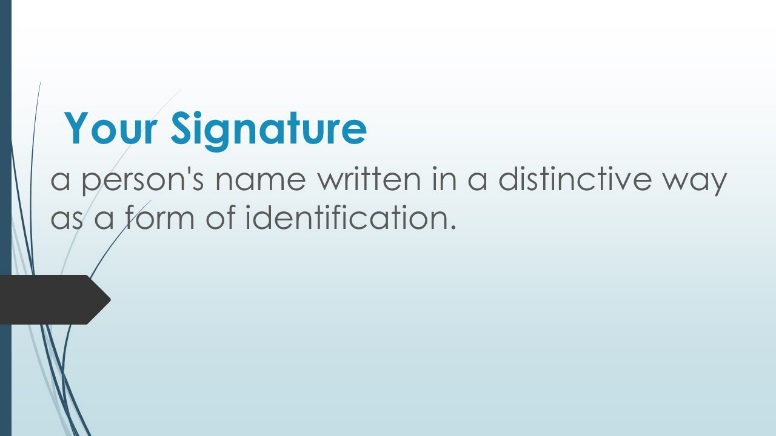 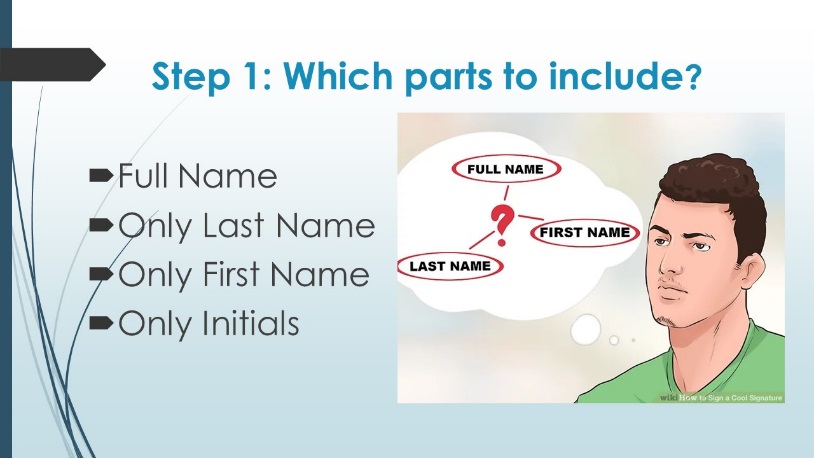 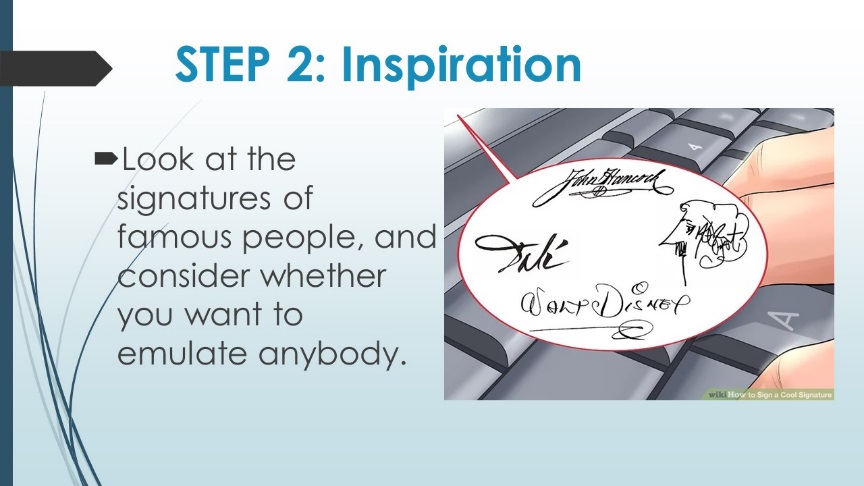 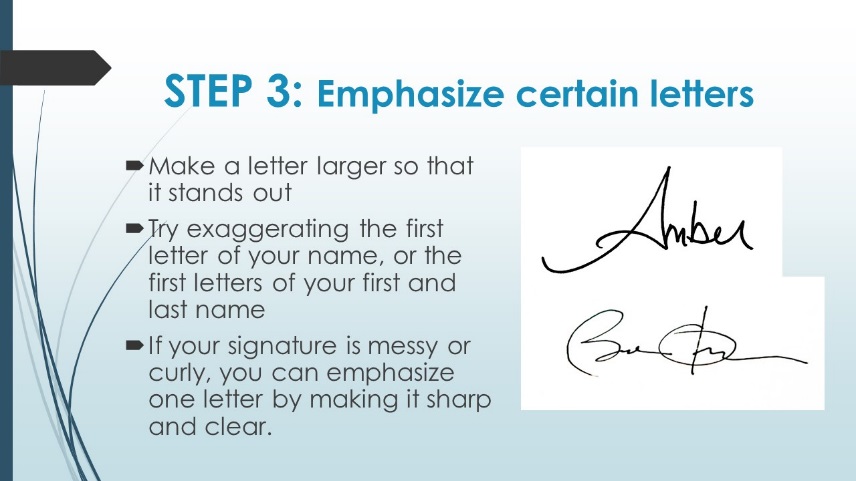 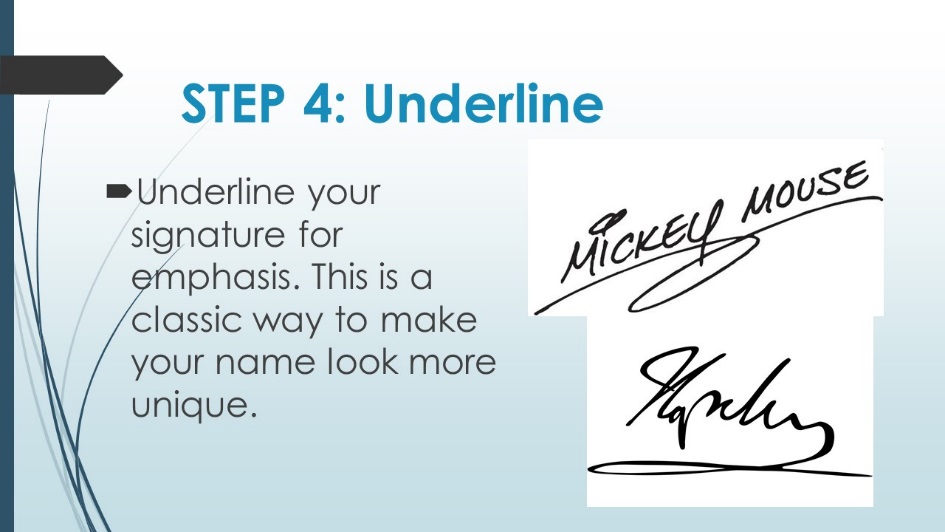 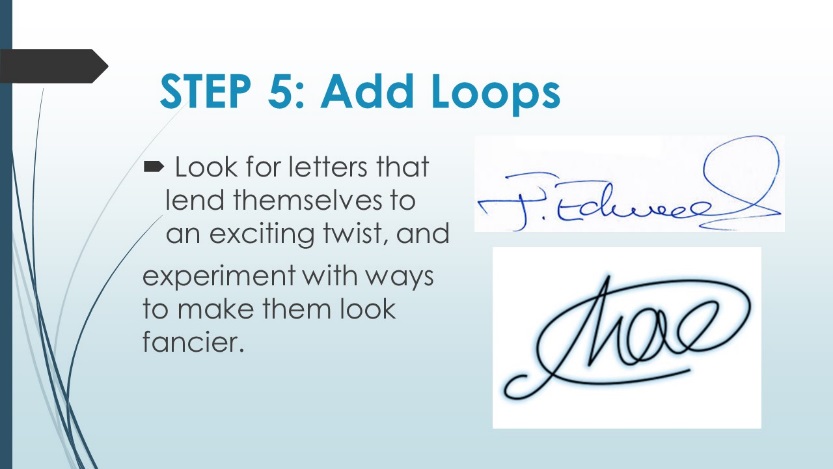 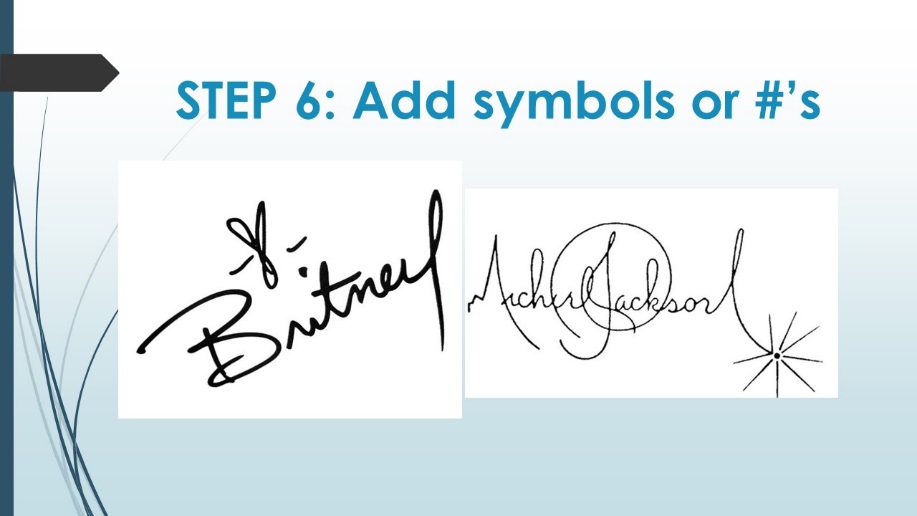 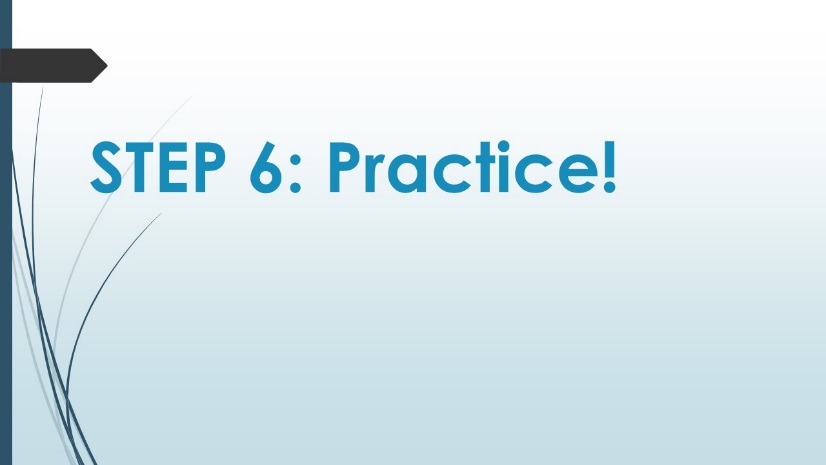 